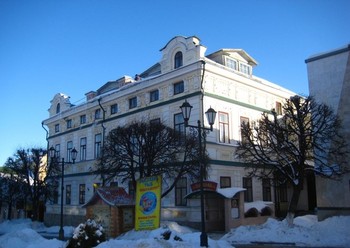 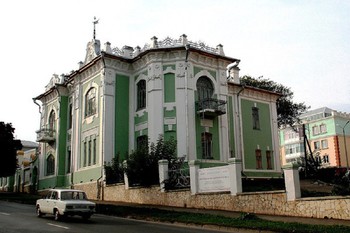 Купец Ефремов знаменитыйЖил в Чебоксарах в старину. Прошло немало с тех событий, Но помнит город старину.Он был известным меценатом,Купцом, благотворителемИ помогал он Чебоксарам В те времена далёкие.Стоят дома ЕфремовыхВо всей своей красе – Особняки могучиеМанят, влекут к себе.Величие, загадочностьТаятся в их стенах.Приди, узнай, разгадывай Историю в веках.